ZŠ Návštěva MikulášeAni letos nás 5. prosince nezapomněli poctít svou návštěvou Mikuláš, anděl a dokonce tři čerti.Děti si pro ně připravily krásné básničky a písničky. Protože ve velké Knize hříchů byly skoro samé pochvaly a hezká slova, zasloužily si děti sladkou odměnu. Těch pár výtek, které se tam vyskytly, do příštího školního roku určitě vypilujeme!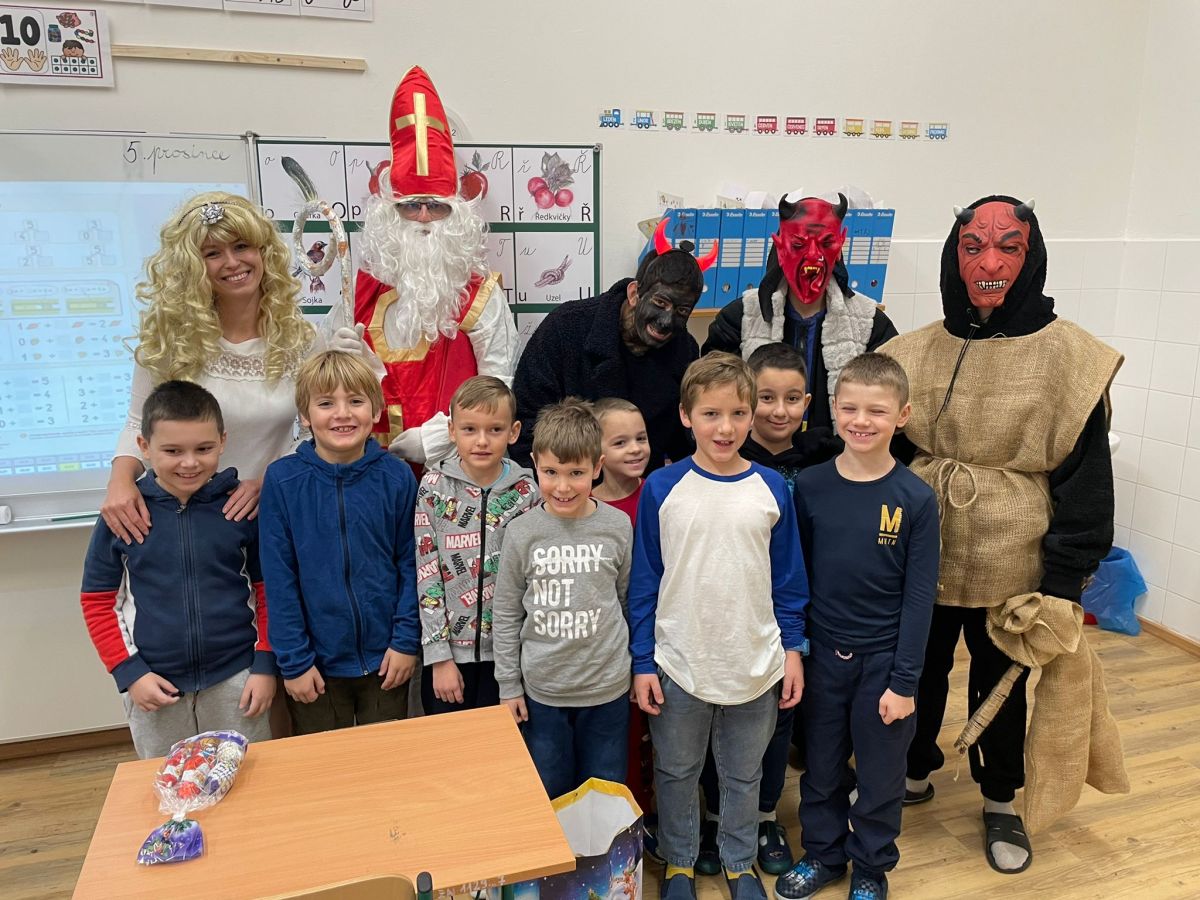 